Программа онлайн – конференции«Взаимосвязь современных информационных педагогических технологий с сохранением здоровья и развития личности в рамках образовательных организаций»__________________________________________________________________Экспертное мнение специалистов по внедрению современных информационных технологий, учитывая влияние их на здоровье и развитие личностиМосква, 2018Раздел 1. ОБЩАЯ ХАРАКТЕРИСТИКА КОНФЕРЕНЦИИЦель реализации конференцииЦелью конференции является обсуждение актуальных проблем современных педагогических технологий и здоровьесбережения всех участников образовательного процесса. Представление участников конференцииРаздел 2. СОДЕРЖАНИЕ КОНФЕРЕНЦИИ2.1. Краткое содержание 1 день (продолжительность ~ 1 час)Онлайн-лекция Ольги Блиновой«Актуальные проблемы по внедрению современных информационных педагогических технологий»Приветствие. Представление. Основные понятия: технология, педагогическая технология, информационная технология, современная технология. Мнение отечественных и зарубежных педагогов.Положительное и отрицательное влияние внедрения технологий в образовательные организации.Мотивация школьников к обучению, приобщение их к здоровому образу жизни и мысли. Информационные технологии, как один из эффективных методов мотивации школьников. Социальные сети -  как средство общения подростков.Психическое здоровье. Позитивный интеллект. Эмоциональный интеллект. Рекомендации педагогам и родителям по сохранению психического здоровья и внедрению информационных технологий.Ответы на вопросы, поступившие в учебный центр. Пожелания и выводы2 день (продолжительность ~ 1 час)Онлайн-лекция Константина Коновалова«Актуальные вопросы здоровьесбережения участников образовательного процесса в свете внедрения современных образовательных технологий» Приветствие. Представление. Современные тенденции конкурсной деятельности в области образования.Особенности предпрофессионального образования в школе.Использование современных информационных технологий на примере МЭШ.Современные тенденции преподавания физической культуры в школе.Актуальные вопросы сохранения физического, психического и социального здоровья обучающихся с ограниченными возможностями здоровья.Ответы на вопросы, поступившие в учебный центр. Пожелания и выводы3 день (продолжительность ~ 1 час)Дискуссия Константина Коновалова и Ольги Блиновой«Идеальная модель по внедрению современных информационных педагогических технологий, объединение целей всех участников педагогического процесса: родители, дети, педагоги»Приветствие. Представление. Особенности диагностики психического здоровья. Регулирование в рамках законодательства внедрения информационных технологий и нравственно-патриотического воспитания школьников.Особенности здоровьесберегающих технологий.Внедрение информационных технологий как способ мотивации школьников.Использование ИКТ в современной школе.Отношение и участие родителей к процессу внедрения информационных технологий в сферу школьного образования.Компьютеризация детского сознания.Баланс между всеми участниками образовательных отношений.Идеальная модель по внедрению информационных педагогических технологий. Практические рекомендации. Ответы на вопросы слушателей Пожелания и выводыУчастники конференции:Константин Коновалов (педагог-психолог, руководитель социально-психологической службой ГБОУ Школа № 1512).Ольга Блинова (преподаватель педагогики и психологии, клинический психолог).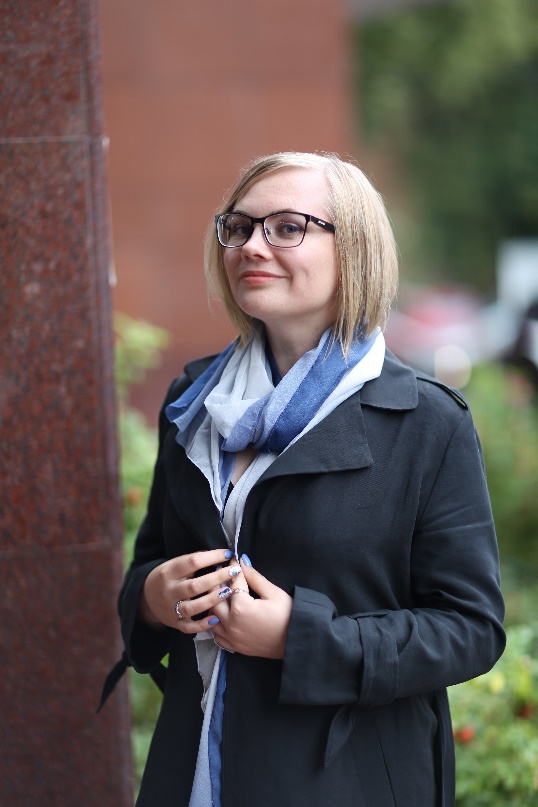  Блинова Ольга - педагог-психолог, клинический психолог, педагог  по работе с детьми с трудностями в развитии. Опыт работы более 10 лет. Практикующий психолог в сфере детской психологии.Преподаватель, автор курсов дистанционного обучения по педагогики, психологии и дефектологии: перейти на страницу с курсами.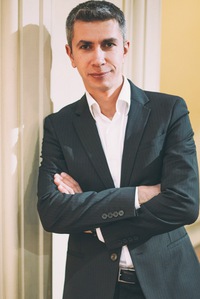 Коновалов Константин - кандидат педагогических наук, руководитель социально-психологической службой ГБОУ Школа № 1512, клинический психолог, выпускник президентской программы переподготовки управленческих кадров РАНХ и ГС по направлению подготовки «Менеджмент в образовании», магистр педагогики и психологии.Преподаватель, автор курсов дистанционного обучения по педагогики, психологии https://infourok.ru/kursy/teachingStuff 